Положение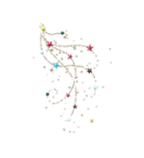 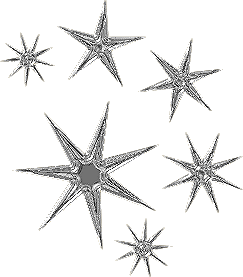 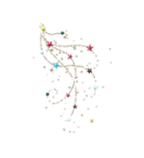 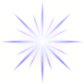 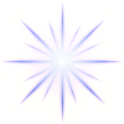 о городском открытом конкурсе детского творчества «Рождество в моей семье»I. Общие положения 	1. Настоящее Положение определяет цели, задачи, порядок и условия проведения Конкурса детского творчества «Рождество в моей семье» (далее – конкурс), критерии оценки и требования к его участникам, порядок подведения итогов и награждения победителей.	2. Организатором конкурса является координационный Совет женщин при Администрации города Челябинска (далее – Организатор).II. Цели и задачи конкурса 	3. Основная цель конкурса – поддержание семейных ценностей, традиций. 	4. Задачи конкурса:	1) возрождение традиций, связанных с особенностями празднования Рождества Христова в семье;	2) формирование у подрастающего поколения гордости за свое Отечество, народ, историю;	3) развитие творческих способностей и эстетического вкуса, популяризация творческой деятельности в целях содействия формированию интеллектуально развитой, гармоничной личности;	4) повышение интереса к семейным ценностям, вовлечение в процесс познания культуры, традиций семьи;	5) раскрытие и поддержка творческого потенциала, и стимулирование творческой инициативы. III. Сроки проведения конкурса    	5. Сроки проведения конкурса: 	1-й этап – с 17 декабря 2021 года  по 27 декабря 2021 года – прием работ для участия в конкурсе;	2-й этап — 28 декабря 2021 года — размещение всех заявленных работ на странице конкурса в сети «ВКОНТАКТЕ» https://vk.com/74rogdestvo;	3-й этап – 29 и 30 декабря 2021 года Онлайн голосование в сети «ВКОНТАКТЕ» https://vk.com/74rogdestvo, работа экспертного Совета, определение победителей;	4-й этап — январь 2022 года — награждение победителей конкурса.IV. Организация проведения конкурса 	6. Для организации и проведения конкурса в социальной сети «ВКОНТАКТЕ» создана страница конкурса https://vk.com/74rogdestvo;	7. В конкурсе могут участвовать дети от 7 лет до 12 лет включительно. Не допускается участие коллективов авторов.	8. Конкурс проводится по двум номинациям:	1) рисунок;	2) стихотворение.9. Конкурс проводится по следующим возрастным категориям: 	–  7 – 8 лет;	–  9 –10 лет;	– 11 – 12 лет. 	10. Участники конкурса представляют работы по теме конкурса «Рождество в моей семье»:1) В номинации «Рисунок»: рисунок формата А4, выполненный в любой художественной технике: акварель, гуашь, карандаш, с информацией об авторе (п. 11 настоящего Положения).  Рисунок должен быть представлен в формате JPG, размер файла рисунка не более 2 Мб для размещения на странице конкурса. В наименовании файла необходимо указать фамилию и имя автора;2) в номинации «Стихотворение»: стихотворение собственного сочинения, оформленное на листе формата А4. Работа должна быть представлена в виде трёх файлов:	- видеофайл с прочтением автором продолжительностью до 1 минуты в формате .mp4 и размером до 100 Мб для размещения на странице конкурса;	- фотография оформленного текста с прикрепленной информацией об авторе (см. п. 11 настоящего Положения) в формате .jpg для размещения на странице конкурса;	- текстовый файл в формате .doc. 	В наименовании файлов  необходимо указать фамилию и имя автора.         	11. К работе обязательно прикладывается Заявка, содержащая следующую информацию: 	1) фамилия, имя, возраст автора; 	2) название работы;	3) место учебы; Ф.И.О. преподавателя (если подготовка работы шла с преподавателем);Информация по пунктам 1, 2, 3 заявки должна быть размещена в правом верхнем углу работы и четко читаться.	4) адрес электронной почты.	12. От каждого участника принимается не более одной работы в каждой номинации.	13. Плата за участие в конкурсе не взимается, работы не рецензируются и остаются в распоряжении Организатора, с правом некоммерческого использования.	14. Для оценки творческих работ Оргкомитетом конкурса формируется экспертный Совет из специалистов, авторитетных в профессиональной творческой деятельности, представителей общественности. 15. Победителей в номинациях «Рисунок» и «Стихотворение» определяет экспертный Совет согласно критериям оценки творческих работ, указанных в п.18 настоящего Положения.16. Для определения победителей в номинациях «Рисунок» и «Стихотворение» по предпочтениям пользователей сети «ВКОНТАКТЕ» проводится онлайн голосование на странице конкурса  https://vk.com/74rogdestvo. 17. Победителей Гран-при определяет Оргкомитет конкурса. 18. Критерии оценки творческих работ экспертным Советом:- соответствие тематике конкурса;- техника исполнения/грамотность;- художественный образ;- художественная ценность;- общее впечатление.Каждый критерий оценивается по шкале от 0 до 10 баллов.19. Онлайн голосование проводится параллельно с работой экспертного Совета. Результаты онлайн голосования являются самостоятельными и не влияют на результаты работы экспертного Совета.                      V. Права и обязанности участников и Организатора конкурса	20. Участие в конкурсе подразумевает полное ознакомление и согласие участников с данным Положением.	21. Предоставляя работу для участия в конкурсе, участник дает согласие на предоставление Организатору права на публичный доступ к работам, не преследующий коммерческие цели: выставки, возможные публикации в печатных изданиях, в интернет-ресурсах и т.д. При этом за авторами сохраняются авторские права.	22. Организатор имеет право не допускать к участию в конкурсе работы, не соответствующие требованиям, без предоставления дополнительных объяснений.                               VI. Порядок подачи заявки для участия в конкурсе	23. Прием заявок с прилагаемыми материалами осуществляется в соответствии с пунктом 5 настоящего Положения. 	24. Для участия в конкурсе участник направляет Организатору конкурса на адрес электронной почты  74sovet@mail.ru: 	1) заявку по форме, размещенную на странице социальной сети «ВКОНТАКТЕ» https://vk.com/74rogdestvo;	2) работу в соответствии с п. 10 настоящего Положения.  	25. Предоставленные для участия в конкурсе материалы, соответствующие требованиям данного конкурса, размещаются на странице конкурса в социальной сети «ВКОНТАКТЕ» https://vk.com/74rogdestvo. 	26. Заявки, поступившие по истечении срока, указанного в пункте 5 настоящего Положения, или предоставленные не должным образом, не рассматриваются.	27. За качество предоставленных материалов отвечает непосредственно автор или исполнитель.	28. Представленные работы должны соответствовать тематике конкурса.                                         VII. Подведение итогов конкурса	29. Из общего числа участников конкурса в номинациях «Рисунок» и «Стихотворение» в каждой возрастной категории выбирается один победитель, набравший максимальное количество баллов, согласно протоколу оценки экспертного Совета.	30. Победителями онлайн голосования в каждой номинации являются участники, набравшие максимальное количество предпочтений пользователей сети «ВКОНТАКТЕ» под публикацией работы на странице конкурса https://vk.com/74rogdestvo («лайков»).	31. В каждой номинации присуждается по одному Гран-при.                                       VIII. Награждение победителей конкурса 	32. Все участники конкурса получают Диплом за участие в конкурсе, направляемый на адрес электронной почты, указанной в заявке.	33. Победителям конкурса в каждой номинации в каждой возрастной категории, авторам работ, получивших Гран-при, вручаются дипломы на Торжественной церемонии награждения победителей конкурса. 	34. Участник, которому присуждается Гран-при, получает Диплом вне зависимости от занятого/не занятого места в конкурсе. 	35. Формат проведения награждения победителей определяется Организатором.	36. Работы победителей конкурса и Гран-при размещаются на сайте Администрации города. 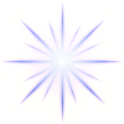 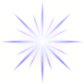 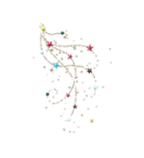 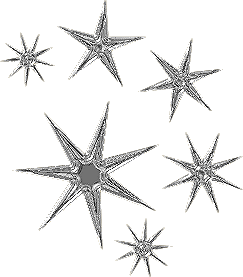 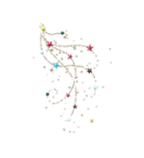 